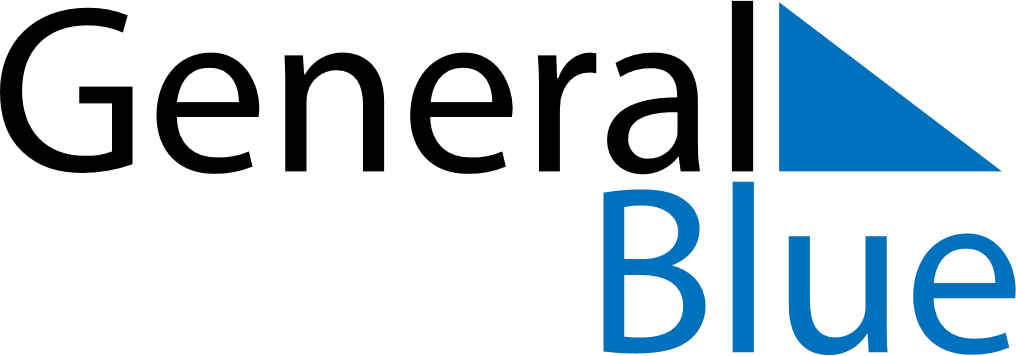 June 2021June 2021June 2021June 2021IrelandIrelandIrelandMondayTuesdayWednesdayThursdayFridaySaturdaySaturdaySunday12345567891011121213First Monday in June1415161718191920Father’s Day2122232425262627282930